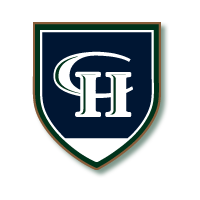 2015-16 Season Schedule*all games times are as follows unless indicated below: Sophomores 3:30p; JV 4:45p; Varsity 6:00pAug 18: CH @ Granger – **Soph 3:30p, Varsity 4:45p, JV 6:00p**Aug 20: Grantsville @ CH  Aug 28-29: Hunter Varsity Tournament – Schedule TBDSept 1: CH @ CottonwoodSept 3: Bingham @ CHSept 11-12: Hunter JV / Soph Tournament – Schedule TBDSept 15: CH @ West JordanSept 22: Jordan @ CHSept 24: CH @ BrightonSept 29: Taylorsville @ CHOct 1: Cottonwood @ CHOct 6: CH @ BinghamOct 20: West Jordan @ CHOct 23: CH @ JordanOct 27: Brighton @ CHOct 29: CH @ Taylorsville